The assessor can assign values for the hazard severity (a) and likelihood of occurrence (b) (taking into account the frequency and duration of exposure) on a scale of 1 to 5, then multiply them together to give the rating band: 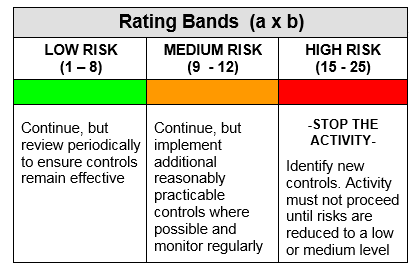 Hazard Severity (a)Hazard Severity (a)Likelihood of Occurrence (b)Likelihood of Occurrence (b)1- Trivialeg discomfort, slight bruising, self-help recovery1- RemoteAlmost never2- Minoreg small cut, abrasion, basic first aid required2- UnlikelyOccurs rarely3- Moderateeg strain, sprain, incapacitation >3 days3- PossibleCould occur, but uncommon4- Seriouseg fracture, hospitalisation >24hrs, incapacitation >4 days4- LikelyRecurrent, but not frequent5- FatalSingle or multiple5- Very LikelyOccurs frequentlyTrivialMinorMod.SeriousFatalRemote12345Unlikely246810Possible3691215Likely48121620Very Likely510152025